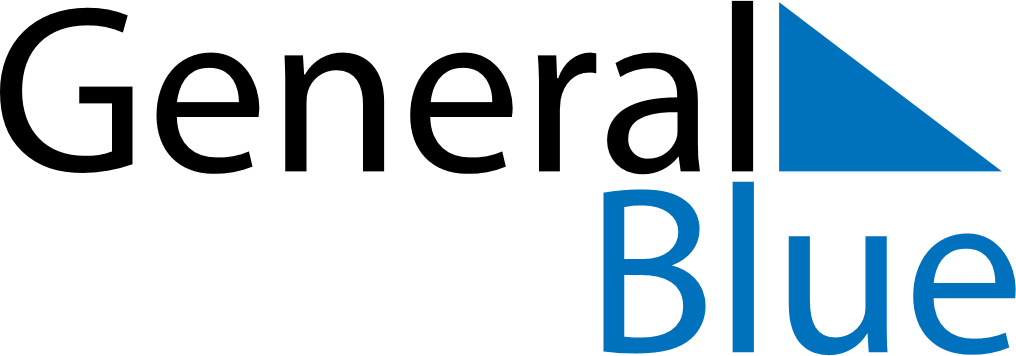 August 2024August 2024August 2024August 2024August 2024August 2024Rimbey, Alberta, CanadaRimbey, Alberta, CanadaRimbey, Alberta, CanadaRimbey, Alberta, CanadaRimbey, Alberta, CanadaRimbey, Alberta, CanadaSunday Monday Tuesday Wednesday Thursday Friday Saturday 1 2 3 Sunrise: 5:56 AM Sunset: 9:30 PM Daylight: 15 hours and 33 minutes. Sunrise: 5:58 AM Sunset: 9:28 PM Daylight: 15 hours and 30 minutes. Sunrise: 5:59 AM Sunset: 9:26 PM Daylight: 15 hours and 26 minutes. 4 5 6 7 8 9 10 Sunrise: 6:01 AM Sunset: 9:24 PM Daylight: 15 hours and 23 minutes. Sunrise: 6:02 AM Sunset: 9:22 PM Daylight: 15 hours and 20 minutes. Sunrise: 6:04 AM Sunset: 9:21 PM Daylight: 15 hours and 16 minutes. Sunrise: 6:06 AM Sunset: 9:19 PM Daylight: 15 hours and 13 minutes. Sunrise: 6:07 AM Sunset: 9:17 PM Daylight: 15 hours and 9 minutes. Sunrise: 6:09 AM Sunset: 9:15 PM Daylight: 15 hours and 5 minutes. Sunrise: 6:11 AM Sunset: 9:13 PM Daylight: 15 hours and 2 minutes. 11 12 13 14 15 16 17 Sunrise: 6:12 AM Sunset: 9:11 PM Daylight: 14 hours and 58 minutes. Sunrise: 6:14 AM Sunset: 9:09 PM Daylight: 14 hours and 55 minutes. Sunrise: 6:16 AM Sunset: 9:07 PM Daylight: 14 hours and 51 minutes. Sunrise: 6:17 AM Sunset: 9:05 PM Daylight: 14 hours and 47 minutes. Sunrise: 6:19 AM Sunset: 9:03 PM Daylight: 14 hours and 43 minutes. Sunrise: 6:21 AM Sunset: 9:01 PM Daylight: 14 hours and 40 minutes. Sunrise: 6:22 AM Sunset: 8:59 PM Daylight: 14 hours and 36 minutes. 18 19 20 21 22 23 24 Sunrise: 6:24 AM Sunset: 8:57 PM Daylight: 14 hours and 32 minutes. Sunrise: 6:26 AM Sunset: 8:55 PM Daylight: 14 hours and 28 minutes. Sunrise: 6:27 AM Sunset: 8:52 PM Daylight: 14 hours and 25 minutes. Sunrise: 6:29 AM Sunset: 8:50 PM Daylight: 14 hours and 21 minutes. Sunrise: 6:31 AM Sunset: 8:48 PM Daylight: 14 hours and 17 minutes. Sunrise: 6:32 AM Sunset: 8:46 PM Daylight: 14 hours and 13 minutes. Sunrise: 6:34 AM Sunset: 8:44 PM Daylight: 14 hours and 9 minutes. 25 26 27 28 29 30 31 Sunrise: 6:36 AM Sunset: 8:41 PM Daylight: 14 hours and 5 minutes. Sunrise: 6:37 AM Sunset: 8:39 PM Daylight: 14 hours and 1 minute. Sunrise: 6:39 AM Sunset: 8:37 PM Daylight: 13 hours and 57 minutes. Sunrise: 6:41 AM Sunset: 8:35 PM Daylight: 13 hours and 53 minutes. Sunrise: 6:42 AM Sunset: 8:32 PM Daylight: 13 hours and 49 minutes. Sunrise: 6:44 AM Sunset: 8:30 PM Daylight: 13 hours and 46 minutes. Sunrise: 6:46 AM Sunset: 8:28 PM Daylight: 13 hours and 42 minutes. 